НОД по обучению грамоте в подготовительной группе «Звук, слог, слово»Подготовила воспитатель I квалификационной категории Лосева И.В.Цель занятия: продолжение формирования у детей умения различать, слово, слог, звук, Вам понадобятся кружочки красного, синего, зеленого цвета, цветные карандаши, лист бумаги в клеточку: Задайте ребенку вопросы:- Какой сегодня день недели?- Какой день недели был вчера?- Какой день недели будет завтра?- Какое сейчас время года?- Вспомни, какая погода осенью?Задайте ребенку вопросы:- Что ты сейчас называл? (Слова)- Из чего состоят слова? (Из слогов)- А слоги из чего состоят? (Из звуков)- А если слово написано? (Из букв)- Чем же отличаются звуки и буквы? (Звуки мы слышим и произносим, а буквы мы видим и пишем).- Давай мы с тобой сегодня вспомним все, что успели узнать о звуках, буквах, слогах, словах.1. Дифференциация гласных и согласных звуков и букв- Скажи, что обозначают буквы (звуки).Обратите внимание ребенка на ленту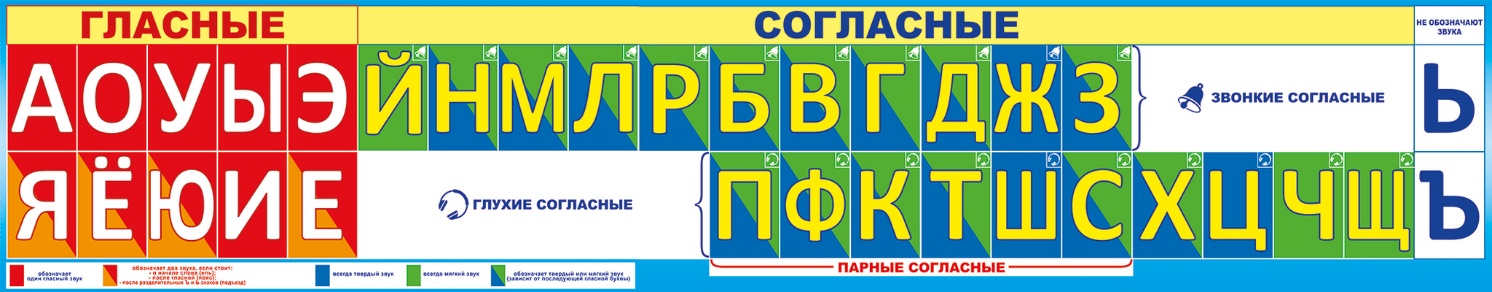 -  Какие буквы обозначены красным цветом? (Гласные). Назови их. - А почему они называются гласными? (Их можно петь и во рту не встречается преграда).- Давайте назовем буквы, которые живут по соседству с гласными и обозначены сине-зеленым цветом. Какие это буквы? (Согласные). А почему они называются согласными? (Их нельзя петь, встречается преграда). Согласные на верхней полочке - звонкие. На нижней - глухие. Согласные, которые полностью зеленые всегда мягки, которые полностью синие всегда твердые. Мягкий и твердый знак никаких звуков не обозначают.2. Работа над слоговым и звуковым составом слова. - Из чего же состоят слова? (Из слогов).- А слоги? (Из звуков).Разложите на столе кружочки синий красный синий. Задайте вопрос: сколько звуков ты видишь на схеме? (Три). Предложите ребенку придумать слова, подходящие к этой схеме (рак, мак, бак, дом, ток, бом, сук, дар, пар, сон и т. д.).Предложите ребенку отгадать загадку: В шубе рыжей этот зверь,Ходит каждый Божий день,Он умен, хитер, опасен,А вот он прекрасен! (Лиса).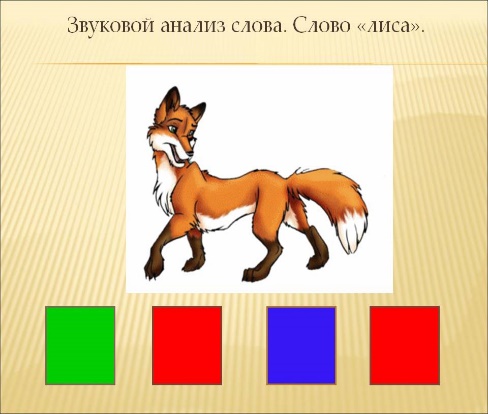 - Давай мы сначала с тобой разберем, какой же первый звук слышится в этом слове? (Звук [Л’]).- Какой это звук? (Согласный мягкий, звонкий, обозначается зеленым цветом).- Какой второй звук? (Звук [И] – гласный, обозначается красным цветом).- Какой третий звук? (Звук [С] – согласный, твердый, глухой, свистящий, обозначаем синим цветом).- Какой четвертый звук? (Звук [А] – гласный, обозначаем красным цветом).Запишите слово «Лиса» на бумаге и над каждой буквой ребенок обозначит какой это звук (красным-гласный, зеленым- мягкий согласный, синим-твердый согласный).- Читаем вместе слово. (Лиса).- А сейчас давай мы посчитаем, сколько же слогов в слове ЛИСА(2).(Ребенок хлопает в ладоши 2 раза, на каждый слог хлопок).- А как еще можно узнать сколько в слове слогов? (Сколько в слове гласных, столько и слогов). -Назови пожалуйста гласные звуки в слове ЛИСА. (Звуки [И], [А]).Сколько в слове гласных.Столько и слогов.Это знает каждый из учеников!Похвалите ребенка за проделанную работу.